Для того щоб побудувати викрійку прямий двошовної спідниці знадобляться наступні мітки:
- Пот (полоубхват талії);
- Поб (полуобхват стегон);
- Дю (довжина спідниці від талії по боку);
- Дп (довжина спідниці посередині переду);
- Дс (довжина спідниці ззаду);
- Дст (довжина спини до талії).І прибавки на вільне облягання:
- Пт (надбавка по лінії талії) = 1 см;
- Пб (надбавка по лінії стегон) = 2 см.Побудова викрійки прямої двошовної спідниці.Лінія середини заднього полотнища.
У лівому верхньому куті аркуша поставимо крапку Т і з неї проведемо вертикальну лінію.Лінія низу.
Від точки Т по лінії середини відкладемо відрізок, рівний міркою довжини спідниці від талії ззаду, і поставимо крапку Н: ТН = 71 см.
З точки Н проведемо вправо горизонтальну лінію.Лінія стегон.
Від точки Т по лінії середини заднього полотнища відкладемо відрізок, рівний 1/2 мірки довжини спини до талії мінус 1 см, і поставимо крапку Б:
ТБ = ДСТ / 2 - 1 см = ... см.
На практиці, при побудові викрійок, відстань від лінії талії до лінії стегон приймають рівним 8-20 см для всіх розмірів.
З точки Б проведемо вправо горизонтальну лінію.Лінія середини переднього полотнища.
Від точки Б по лінії стегон відкладемо відрізок, рівний міркою напівобхвату стегон з надбавкою на вільне облягання по лінії стегон, і поставить крапку Б1.
ББ1 = поб + Пб = ... см.
Через точку Б1 проведемо вертикальну лінію. Її перетин з лінією низу позначимо літерою Н1. Від точки Н1 вгору по вертикалі відкладемо відрізок, рівний міркою довжини переду, і поставимо крапку Т1:
Н1Т1 = Дп = ... см.Лінія бічних зрізів.
Від точки Б по лінії стегон відкладемо відрізок, рівний половині мірки Напівобхват стегон з надбавкою на вільне облягання мінус 0-1 см, і поставимо крапку Б2:
ББ2 = (поб + Пб) / 2 - 1 см = ... см.
З точки Б2 проведемо вертикальну лінію. Перетин її з лінією низу позначимо точкою Н2. Від точки Н2 вгору відкладемо довжину спідниці та ставлять крапку Т2:
Н2Т2 = ... см.Примітка.
Лінія бічних зрізів може бути зміщена як у бік заднього, так і у бік переднього полотнища або проходити через середину ширини сітки. Для спідниць малих розмірів і розширених донизу рекомендується останній варіант.Переднє і заднє полотнища.
Лінія талії.
Точки Т, Т2 і Т1 з'єднаємо по лінійці.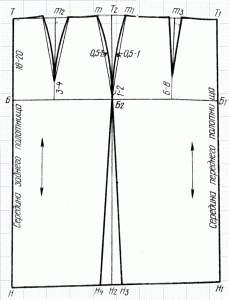 Викрійка прямий двошовної спідниці.Виточки.
На викрійці двошовної спідниці прийнято робити три виточки.
Сума розчинів усіх виточок ΣВ дорівнює різниці в готовому виробі між шириною спідниці по лінії стегон і шириною по лінії талії:
ΣВ = (поб + Пб) - (нот + Пт) = ... см.Розчин бічний виточки дорівнює половині ΣВ.
Від точки Т2 вліво і вправо відкладемо по половині розчину і поставимо крапки т і т1:
ТТ2 = Т1Т2 = 1/2 * ΣВ / 2 = ... см.Точки т і т1 з'єднаємо допоміжними лініями з точкою Б2 та отримані відрізки поділимо навпіл. З точок ділення всередину виточки відновимо перпендикуляри, на яких откложить по 0,5-1 см. Витачками не доходить до лінії стегон 1-2 см. Точки т і т1 з'єднаємо з точкою 1-2 см плавними кривими з вигином біля точок 0,5 -1 см.Розчин задньої виточки дорівнює 1/3 * ΣВ.
Від точки Т вправо по лінії талії відкладемо відрізок, рівний 1/4 мірки Напівобхват стегон мінус 2 см, і поставимо крапку т2.
ТТ2 = поб / 4 - 2 см = ... см.З точки т2 проведемо допоміжну вертикальну лінію до лінії стегон, а вліво і вправо відкладемо по половині розчину виточки:
1/3 * ΣВ / 2 = ... см.Витачками не доходить до лінії стегон 3-4 см.
Відмічені точки на лінії талії з'єднаємо з точкою 3-4 см злегка увігнутими кривими.Розчин передній виточки дорівнює 1/6 ΣВ.
Від точки Т1 вліво по лінії талії відкладемо відрізок, рівний 1/4 мірки Напівобхват стегон мінус 1 см, і поставимо крапку т3:
Т1т3 = поб / 4 - 1 см = ... см.З точки т3 проведемо допоміжну вертикальну лінію до лінії стегон, а вліво і вправо відкладемо по половині розчину виточки:
1/6 * ΣВ / 2 = ... см.Витачками не доходить до лінії стегон 6-8 см. Зазначені точки на лінії талії з'єднаємо з точкою 6-8 см по лінійці.
Сторони виточок зрівняємо по більшій стороні.Примітки:
1. Розчин передній і задній виточок можна розрахувати так:
- для заднього полотнища:
1/4 * ΣВ + 1 см = ... см; або 1/3 * ΣВ = ... см.
- для переднього полотініща:
1/4 * ΣВ - 1 см = ... см; або 1/6 * ΣВ = ... см.2. У спідниці на фігуру з великою різницею між мірками напівобхвату стегон і напівобхвату талії рекомендується робити 10 виточок (на кресленні їх будують по 2 передні і задні і 1 бічна).
Інтервал між двома витачкамі і попереду, і ззаду 3 -4 см.
При побудові других виточок необхідно слідкувати на паралельністю сторін: на передньому полотнище повинні бути паралельні праві боку обох виточок, на задньому - ліві.3. У спідниці на фігуру з вузькою талією і низькими стегнами також роблять 10 виточок.
Суму їх розчинів розподіляють таким чином:
- розчин задньої виточки, розташованої ближче до боку, дорівнює 0,25 * ΣВ;
- другий задньої - 0,2 * ΣВ;
- передньої, розташованої ближче до боку, 0,2 * ΣВ;
- другий передній - 0,15 * ΣВ.Першу задню витачку розміщують на відстані 9-10 см від середини заднього полотнища, другу - посередині між першою і бічний. Їх довжина - 13-15 см.Першу передню виточку розміщують на відстані 10-11 см від середини переднього полотнища, другу - посередині між першою і бічний. Їх довжина 10-12 см.4. Для фігури з великим виступом сідниць розчин задньої виточки збільшують і розподіляють на дві. Розчин бічний виточки дорівнює 0,3-0,4 * ΣВ, двох задніх - 0,5-0,55 * ΣВ, передній - 0,1-0,15 * ΣВ.Бічні зрізи.
Ширина заднього полотнища по лінії низу в прямій спідниці дорівнює ширині по лінії стегон, в злегка розширеній - на 2-6 см більше:
Н2Н3 = 2-6 см.
Точки Б2 і Н3 з'єднаємо по лінійці.Ширина переднього полотнища по лінії низу в прямій спідниці дорівнює ширині по лінії стегон, в злегка розширеній - на 3-4 см більше:
Н2Н4 = 3-4 см.
Точки Б2 і Н4 з'єднаємо по лінійці.Верхній зріз оформляють з невеликим вигином при закритій виточки.Розкрій прямий двошовної спідниці.
Витрата тканини планують таким чином: при ширині 140 см - одна довжина спідниці + 5-8 см, при ширині 80-100 - дві довжини + 10-15 см.Докладемо викрійки переднього і заднього полотнищ, на складену вздовж лицьовою стороною всередину тканину, серединами полотнищ до її згину. Дамо припуски на шви і на підгин низу спідниці.
Застібку розташовують на лівому боці, її довжина 16-20 см. Витачки на пріпуськах на шви тривають вертикальними лініями.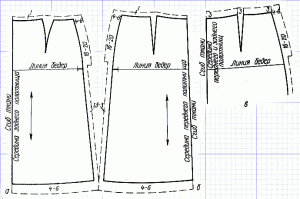 Розкрій прямий двошовної спідниці: а - заднє полотнище, б - переднє полотнище; в - надбавка на оформлення верхнього зрізу корсажной тасьмою.Послідовність обробки деталей прямий двошовної спідниці.
За контурних лініях викрійок прокладемо сильця. Середини полотнищ відзначимо прокладними стібками.
Змітаємо виточки, потім - попередньо заколоті шпильками бічні зрізи, залишивши несметанну 16-20 см під застібку.
До верхнього зрізу Приметайте корсажную петлю або пояс, після чого необхідно приміряти спідницю.
Стачать виточки. Наприкінці сходинку зводять нанівець і утворилася слабину сутюжіть.
Стачать, а потім опрацюємо бічні зрізи.
Обробимо застібку. Обробимо верхній зріз.Підшиємо низ і випрасувати спідницю. Потім пришиваємо петлі, гачки.За допомогою побудованої викрійки прямої двошовної спідниці будуються викрійки багатьох інших спідниць, наприклад, спідниці-олівець.